Publicado en Madrid el 11/09/2023 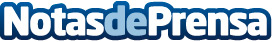 Estrato Marketing ofrece soluciones en la era digital para la pequeña y medianaEl escenario digital plantea un reto constante para las empresas: cómo sobresalir en un entorno saturado de información en línea. En esta nota, se explorarán los desafíos que las empresas afrontan en su búsqueda de visibilidad en internetDatos de contacto:Rubén Fabado GómezEstrato Marketing667541234Nota de prensa publicada en: https://www.notasdeprensa.es/estrato-marketing-ofrece-soluciones-en-la-era Categorias: Nacional Comunicación Marketing Madrid Otros Servicios http://www.notasdeprensa.es